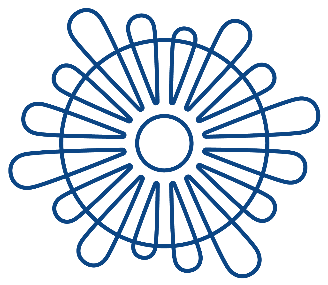 SVEUČILIŠTE U ZADRUPoslijediplomski doktorski studijPRIJAVA TEME (SINOPSISA) DOKTORSKOG RADAIspunjen i potpisan obrazac dostavlja se u tiskanom obliku Uredu za poslijediplomske studije na adresu: Sveučilište u Zadru, Ured za poslijediplomske studije, Ruđera Boškovića 5, 23000 ZadarOPĆI PODACI DOKTORANDAOPĆI PODACI DOKTORANDAOPĆI PODACI DOKTORANDAIme i prezimeMatični broj doktorandaNaziv studija (smjer)Adresa stanovanjaTelefon/mobitele-poštaPrijava teme za stjecanje doktorata znanosti (označiti) unutar doktorskog studija                 na temelju znanstvenih postignuća unutar doktorskog studija                 na temelju znanstvenih postignućaŽIVOTOPIS DOKTORANDAŽIVOTOPIS DOKTORANDAŽIVOTOPIS DOKTORANDAObrazovanje (kronološki od novijeg k starijem datumu)Popis radova i aktivnih sudjelovanja na znanstvenim skupovima(duži popis priložiti uz prijavu)NASLOV PREDLOŽENE TEMENASLOV PREDLOŽENE TEMENASLOV PREDLOŽENE TEMENaslov na jeziku kojim će rad biti napisanNaslov na hrvatskom jeziku ako nije pod a)Naslov na engleskom jeziku ako nije pod a) ili b)Znanstveno područje i polje MENTOR/KOMENTOR(I)MENTOR/KOMENTOR(I)MENTOR/KOMENTOR(I)Znanstveno-nastavno/znanstveno zvanje,  ime i prezimeMatična ustanova, državaMentorKomentor (1)Komentor (2)OBRAZLOŽENJE TEMEOBRAZLOŽENJE TEMEOBRAZLOŽENJE TEMESažetak na jeziku rada (maksimalno 500 znakova s praznim mjestima)Sažetak na hrvatskom jeziku ako nije pod a) (maksimalno 500 znakova s praznim mjestima)Sažetak na engleskom jeziku ako nije pod a) ili b) (maksimalno 500 znakova s praznim mjestima)Uvod (maksimalno 2000 znakova s praznim mjestima)Uvod (maksimalno 2000 znakova s praznim mjestima)Uvod (maksimalno 2000 znakova s praznim mjestima)Pregled dosadašnjih znanstvenih spoznaja i istraživanja (maksimalno 5000 znakova s praznim mjestima)Pregled dosadašnjih znanstvenih spoznaja i istraživanja (maksimalno 5000 znakova s praznim mjestima)Pregled dosadašnjih znanstvenih spoznaja i istraživanja (maksimalno 5000 znakova s praznim mjestima)Cilj; Hipoteze istraživanja i/ili istraživačka pitanja (maksimalno 1000 znakova s praznim mjestima)Cilj; Hipoteze istraživanja i/ili istraživačka pitanja (maksimalno 1000 znakova s praznim mjestima)Cilj; Hipoteze istraživanja i/ili istraživačka pitanja (maksimalno 1000 znakova s praznim mjestima)Plan istraživanja; Metodologija istraživanja (metode, opis instrumenata, uzorak, ispitanici, korpus, ...) (maksimalno 6500 znakova s praznim mjestima)Plan istraživanja; Metodologija istraživanja (metode, opis instrumenata, uzorak, ispitanici, korpus, ...) (maksimalno 6500 znakova s praznim mjestima)Plan istraživanja; Metodologija istraživanja (metode, opis instrumenata, uzorak, ispitanici, korpus, ...) (maksimalno 6500 znakova s praznim mjestima)Očekivani znanstveni doprinos predloženog istraživanja (maksimalno 500 znakova s praznim mjestima)Očekivani znanstveni doprinos predloženog istraživanja (maksimalno 500 znakova s praznim mjestima)Očekivani znanstveni doprinos predloženog istraživanja (maksimalno 500 znakova s praznim mjestima)Popis citirane literature (maksimalno 15 referenci)Popis citirane literature (maksimalno 15 referenci)Popis citirane literature (maksimalno 15 referenci)IZJAVAIZJAVAIZJAVAOdgovorno izjavljujem da nisam prijavio/prijavila doktorski rad s istovjetnom temom ni na jednom drugom sveučilištu.Mjesto i datum ___________             Potpis _______________________     Odgovorno izjavljujem da nisam prijavio/prijavila doktorski rad s istovjetnom temom ni na jednom drugom sveučilištu.Mjesto i datum ___________             Potpis _______________________     Odgovorno izjavljujem da nisam prijavio/prijavila doktorski rad s istovjetnom temom ni na jednom drugom sveučilištu.Mjesto i datum ___________             Potpis _______________________     Napomena (po potrebi)Napomena (po potrebi)Napomena (po potrebi)